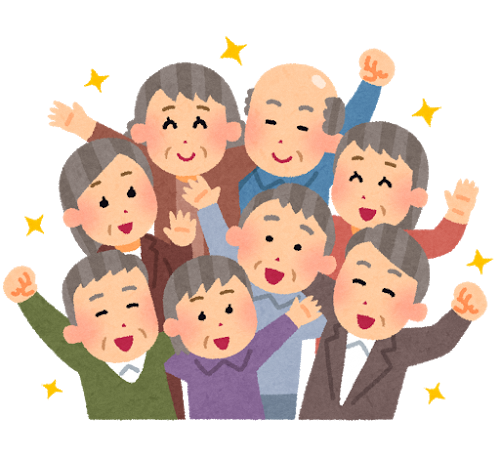 　「内科・眼科・歯科連携について理解を深めよう！」糖尿病合併症の予防・管理において内科だけでなく，眼科や歯科への定期受診も必要です．今回は，松江地域で取り組まれている眼科および歯科への受診勧奨事業について一緒に学びましょう．主　催：介護領域糖尿病対応力向上委員会共　催：松江地域介護支援専門員協会，松江市薬剤師会，島根県訪問看護ステーション協会松江支部